Asistarea persoanei vârstnice la Notariat pentru  încheierea unui  act  juridic de înstrăinare în scopul întreţinerii şi îngrijirii saleACTE NECESARE: adresă din partea notariatului care să menţioneze exact tipul de act care urmează a se încheia; cerere (din  partea  persoanei  vârstnice) care să cuprindă datele de identificare ale persoanei vârstnice şi ale persoanei întreţinătoare,  notarul la care se va încheia actul şi tipul actului care urmează a se încheia; copie act de identitate - persoana vârstnică; copie talon pensie; copie act de proprietate a locuinţei (unde este cazul şi a actului de moştenire  şi a tuturor actelor care atestă proprietatea locuinţei); certificat medical pentru persoana vârstnică din care să rezulte că are discernământ şi poate încheia acte juridice; declaraţie din partea persoanei care urmează să preia în întreţinere şi îngrijire persoana vârstnică; adeverinţe de venit pentru beneficiarul contractului de întreţinere (întreţinător); copie act de identitate al întreţinătorului.Nr............../.......................Domnule Primar,Subsemnatul(ii) ............................................................................................., domiciliat(i) în Vitomirești, str. .................................................. nr. ........, bl. ........, sc. ........, etaj ........, ap. ........, județul Olt,  vă rog să aprobaţi asistarea la Notariat în vederea încheierii unui contract ............................................................ cu familia ............................................................................................, domiciliată în .................................................., str. ......................................., nr. ........, bl. ........, sc. ........, etaj ........, ap. ........, judetul .....................	Menţionez că actul se va perfecta la Biroul Notarului Public ............................................................., din ........................................................., str. ......................................................, nr. ........, bl. ........, sc. ........, etaj ........, ap. .........Telefon al persoanei vârstnice: .....................Telefon întreţinători: ......................................Dată                                                               SemnăturăDECLARAȚIE       Subsemnații ……………………...........………………………………………., domiciliați în ...............………..……........, str. ………….…………......………., nr. ........, bl. ........, sc. ........, ap. ........, județul ......................................, declarăm pe propria răspundere că ne angajăm ca după încheierea contractului de întreținere cu numiții …………………………………………………….....………., domiciliați în ...............………..…........…........, str. ………….…………......………., nr. ........,bl. ........, sc. ........, ap. ........, județul …......…...........…., să respectăm dreptul de uzufruct viager al acestora, precum și obligația de întreținere pe timpul vieții, care constă în procurarea de hrană, îmbrăcăminte, îngrijiri medicale, medicamente și de a suporta cheltuielile de înmormântare.	Menționăm, de asemenea, să ne obligăm ca orice modificare survenită să o aducem la cunoștință Compartimentului de Asistență Socială Șimleu Silvaniei.Semnătura …....………………………COMUNA VITOMIREŞTI, JUDEŢUL OLTCONSILIUL LOCAL AL COMUNEI VITOMIREŞTIPRIMĂRIAStr. Libertăţii nr. 146,  tel. 0249 46 93 14,  fax : 0349 41 10 05, E-mail: primaria@primariavitomiresti.ro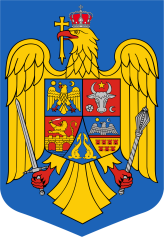 COMUNA VITOMIREŞTI, JUDEŢUL OLTCONSILIUL LOCAL AL COMUNEI VITOMIREŞTIPRIMĂRIAStr. Libertăţii nr. 146,  tel. 0249 46 93 14,  fax : 0349 41 10 05, E-mail: primaria@primariavitomiresti.roCOMUNA VITOMIREŞTI, JUDEŢUL OLTCONSILIUL LOCAL AL COMUNEI VITOMIREŞTIPRIMĂRIAStr. Libertăţii nr. 146,  tel. 0249 46 93 14,  fax : 0349 41 10 05, E-mail: primaria@primariavitomiresti.ro